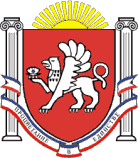 РЕСПУБЛИКА  КРЫМНИЖНЕГОРСКИЙ  РАЙОНАДМИНИСТРАЦИЯ  НОВОГРИГОРЬЕВСКОГО  СЕЛЬСКОГО  ПОСЕЛЕНИЯ РАСПОРЯЖЕНИЕот 17 марта  2021г.                                                                             		№3 В соответствии с Федеральным законом № 131-ФЗ «Об общих принципах организации местного самоуправления  в Российской Федерации», постановлением Совета Министров Республики Крым № 437 от 31.08.2017г. «Об утверждении Государственной программы Республики Крым «Формирование современной городской среды на 2018-2022 годы», Уставом муниципального образования Новогригорьевское сельское поселение  Нижнегорского района Республики Крым                          Р А С П О Р Я Ж А Ю С Ь :1. Утвердить  состав комиссии по инвентаризации  общественных территорий (приложение № 1).2. Провести инвентаризацию  общественных территорий (придомовая территория многоквартирного дома и сквера в селе Новогригорьевка Нижнегорского района Республики Крым  в период с 08.04.2021 г. по 08.04.2021 г.3.Утвердить график проведения инвентаризации общественных территорий (придомовая территория многоквартирного дома и сквера в селе Новогригорьевка Нижнегорского района Республики Крым, расположенных на территории муниципального образования Новогригорьевское сельское поселение Нижнегорского района Республики Крым (приложение 2).4. Настоящее постановление вступает в силу со дня его подписания. 5.Контроль за исполнением настоящего распоряжения  оставляю за собой.Председатель Новогригорьевского сельского совета-Глава администрацииНовогригорьевского сельского поселения                                         Данилин А.М. Приложение 1 к распоряжению администрации № 3 от 17.03.2021 г.	 С О С Т А В Комиссии по инвентаризации общественных территорий и сквера на территории Новогригорьевского сельского поселенияПредседатель комиссии: Данилин А.М., председатель Новогригорьевского сельского совета- глава администрации  Новогригорьевского сельского поселения;Заместитель председателя комиссии:Панина А.И., заместитель главы администрации Новогригорьевского сельского поселения Члены комиссии: Беляева Г.И., ведущий  специалист администрации Новогригорьевского сельского поселенияПоложенцева Г.А., депутат Новогригорьевского сельского советаКундик В.Г., представитель общественности	Приложение 1к распоряжению главы администрацииНовогригорьевского сельского поселенияНижнегорского района Республики Крымот 17.03.2021 г. № 3Графикпроведения инвентаризации дворовых территорий, общественных территорий, сквера  на территории муниципального образования Новогригорьевское  сельское поселение Нижнегорского района Республики КрымО создании комиссии и проведении  инвентаризации общественных территорий . №№\ппНазвание населенного пункта, улицы, переулкаСроки проведения инвентаризации1с.Новогригорьевка, ул.Мичурина, 69  08.04.2021-07.04.2021г.2с.Новогригорьевка, ул.Мичурина,(сквер)  08.04.2021-07.04.2021г.